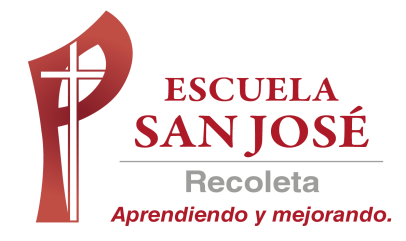 INGLESLILIAN BAHAMONDEZ CANDIAEVALUACION DIAGNOSTICO 2020  RUT DEL ESTUDIANTEINDICACIONESRealicen la prueba en silencio. Tienen 60 minutos para realizar la prueba. Traspase las respuestas a la hoja de respuestasOBJETIVOS:   - Demostrar comprensión de textos no literarios identificando  ideas generales, información específica y detalles. (OA10)-Demostrar comprensión de ideas generales e información explícita en textos orales adaptados y auténticos simples. (OA1)- Demostrar conocimiento y uso del lenguaje. (OA16)READ THE TEXT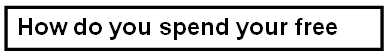 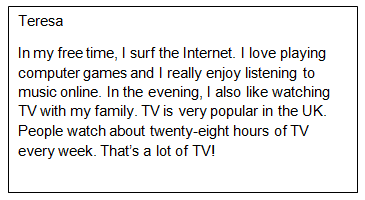 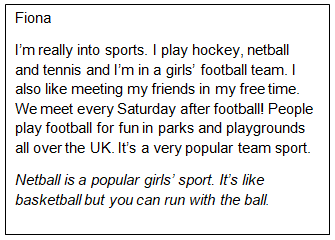 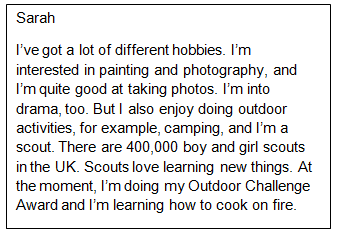 1. WRITE THE NAME OF THE GIRL (3 PTS.)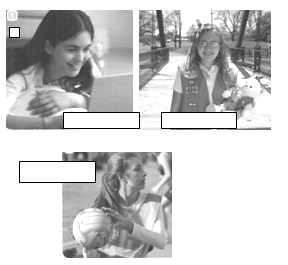 2. WRITE TRUE OR FALSE (6 PTS.)A. ………………………Teresa practices sports in her free time.B. ……………………..  Fiona is interested in computer games.C.  …………………….  Football is a very popular team sport in UK.D. …………………….  Teresa is a girl scout in UK.E. …………………….  Sarah loves outdoors activities.F. ……………………  Peple love watching TV in UK.3. WRITE SENTENCES USING YOUR OWN IDEAS AND THE WORDS IN THE BOX (5 PTS.)I …………………………………………………………….I …………………………………………………………….I …………………………………………………………….I ……………………………………………………………..I ……………………………………………………………..4. CHOOSE THE CORRECT ANSWER IN PRESENT SIMPLE. (5 PTS.)1. We ………………………… in a big city.             a) don’t live 		b) not live2. Our clases ………………………at a quarter past three.          a) finish			b) finishes	3. Sylvia …………………………..her new school.          a) don’t like		b)doesn’t like4. You ……………………………….the housework everyday.         a) aren’t do		b)don’t do5. I ………………………………….toast and coffee for breakfast.         a) have			b) has5. CIRCLE THE CORRECT OPTION (5 PTS.)A. Could  /  Would    like to come to my birthday party?B. Do I  need to  /  should  bring anything?C. Need  /  Could  you bring some chips and soda?D. Could  /  Would  I bring a friend?E. You  need to   /   would   tell me if you can come.6.  LISTEN AND NUMBER THE PICTURES (4 PTS)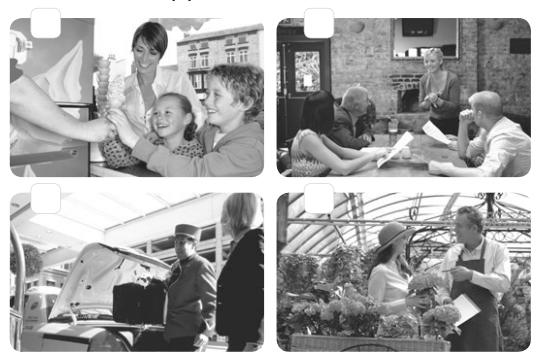 7. LISTEN AGAIN.  MATCH THE PEOPLE TO WHAT THEY SAY (4 PTS.)Ice-cream seller	               ………..Do you need any help? Are you            				                  looking  for  something special?	Server in the restaurant           ………..Hi.My name is Sally. Can I take  			                                        Your order?	     c. Hotel porter			      ……….Would you like some help?     d. Assistant in plant store	      ……….May I help you? HOJA DE RESPUESTA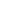 ITEM 1 WRITE THE NAMES ( 3 ptos.)ITEM 2.  WRITE TRUE OR FALSE (6 ptos.)ITEM 3. WRITE YOUR OWN IDEAS  (5 PTS.)ITEM 4  WRITE THE CORRECT ANSWER (5 PTS.)			       ITEM 5  WRITE THE CORRECT OPTION  (5 PTS.) ITEM 6 WRITE THE CORRECT OPTION  (5 PTS.)ITEM 7 WRITE THE CORRECT LETTER  (4 PTS.)Nombre:Curso:8  A   -   BFecha:_Puntaje ideal    :  37Puntaje: Obtenido: _________Nombre:Curso:8° ____                                                                Ptje: Obtenido: _________37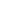 ABCA.B.C.D.E.F.A.B.C.D.E.1.. 2. 3. 4. 5.A. B.C.D.E. A. B.C.D.E. A.B.C.D.